SPRENDIMASDĖL PRITARIMO IKIMOKYKLINIO UGDYMO PROGRAMOMS2016 m. rugpjūčio 25 d.  Nr. T-136Joniškis	Vadovaudamasi Lietuvos Respublikos vietos savivaldos įstatymo 6 straipsnio 8 punktu, Lietuvos Respublikos švietimo įstatymo 7 straipsnio 4 dalimi ir Ikimokyklinio ugdymo programų kriterijų aprašo, patvirtinto Lietuvos Respublikos švietimo ir mokslo ministro 2005 m. balandžio 18 d. įsakymu Nr. ISAK-627 (Lietuvos Respublikos švietimo ir mokslo ministro 2011 m. birželio 7 d. įsakymo Nr. V-1009 redakcija), 3 punktu, Joniškio rajono savivaldybės taryba n u s p r e n d ž i a:1. Pritarti pridedamoms šių Joniškio rajono savivaldybės ikimokyklinio ugdymo įstaigų ir bendrojo lavinimo mokyklų, vykdančių ikimokyklinio ugdymo programas, parengtoms ikimokyklinio ugdymo programoms:1.1. vaikų lopšelio-darželio „Ąžuoliukas“ programai „Aukit aukit, ąžuoliukai“;1.2. vaikų lopšelio-darželio „Saulutė“ programai „Po saulutės delnu“;1.3. vaikų darželio „Vyturėlis“ programai „Vaikystės sodas“;1.4. Žagarės vaikų lopšelio-darželio „Vyšniukas“ programai „Vyšniuko dienelės“;1.5. Gasčiūnų pagrindinės mokyklos programai „Vaikystės takeliu“;1.6. Kriukų pagrindinės mokyklos programai „Kiškučiai“;1.7. Skaistgirio gimnazijos programai „Tipu tapu“; 1.8. Plikiškių mokyklos-daugiafunkcio centro programai „Vaikystės takeliu“. 2. Pripažinti netekusiais galios Joniškio rajono savivaldybės tarybos 2012 m. spalio 4 d. sprendimo Nr. T-172 „Dėl pritarimo ikimokyklinio ugdymo programoms“ 1.1, 1.2, 1.3, 1.4, 1.5, 1.6, 1.7, 1.9 papunkčius. 3. Įpareigoti šio sprendimo 1 punkte išvardintas ikimokyklinio ugdymo įstaigas ir ikimokyklinio ugdymo programas įgyvendinančias bendrojo lavinimo mokyklas paskelbti visą ikimokyklinio ugdymo programos tekstą savo įstaigų interneto svetainėse. Šis sprendimas gali būti skundžiamas Lietuvos Respublikos administracinių bylų teisenos įstatymo ar Lietuvos Respublikos civilinio proceso kodekso  nustatyta tvarka ir sąlygomis.Savivaldybės meras								Gediminas Čepulis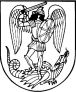 Joniškio rajono savivaldybės
TARYBA